Dazzle Me™ 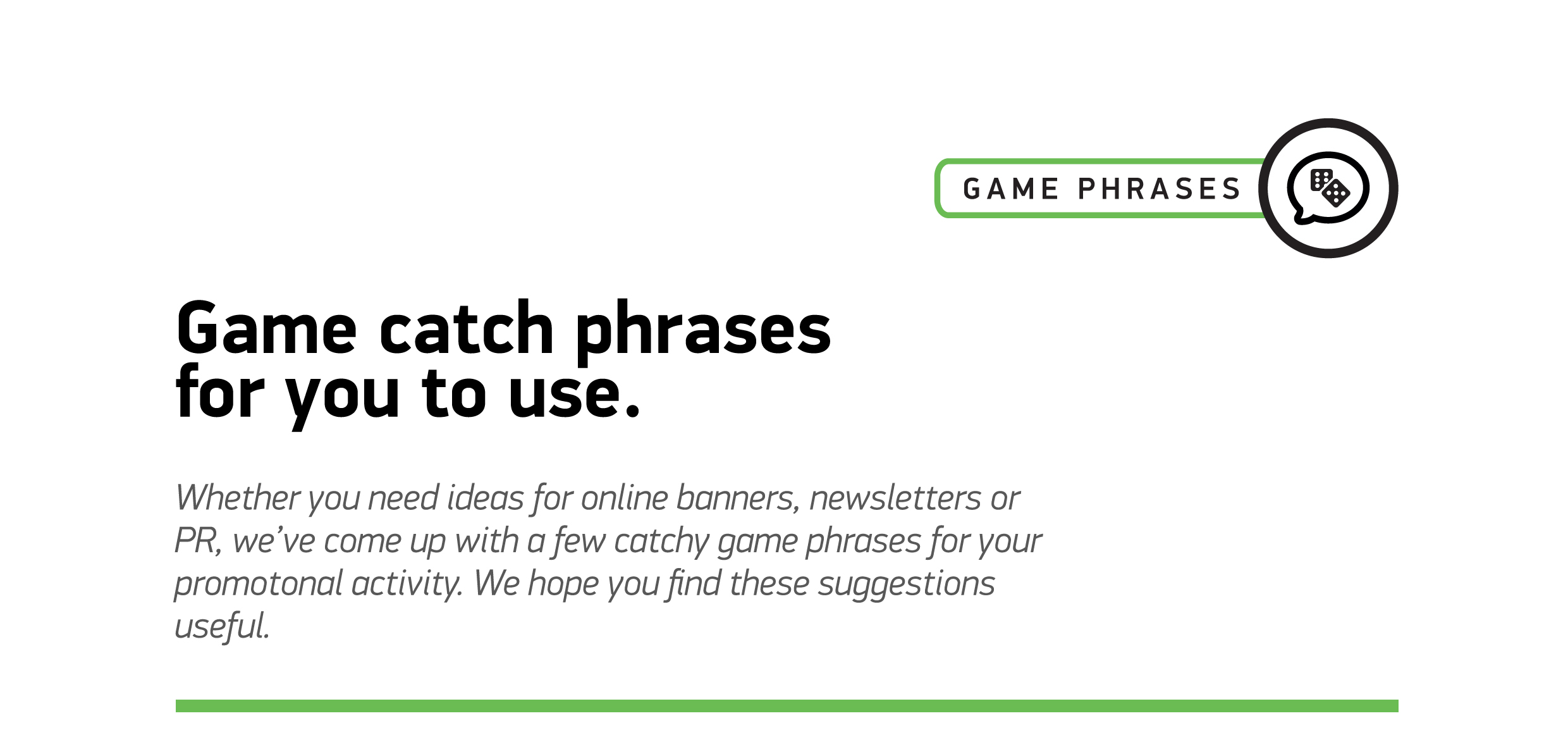 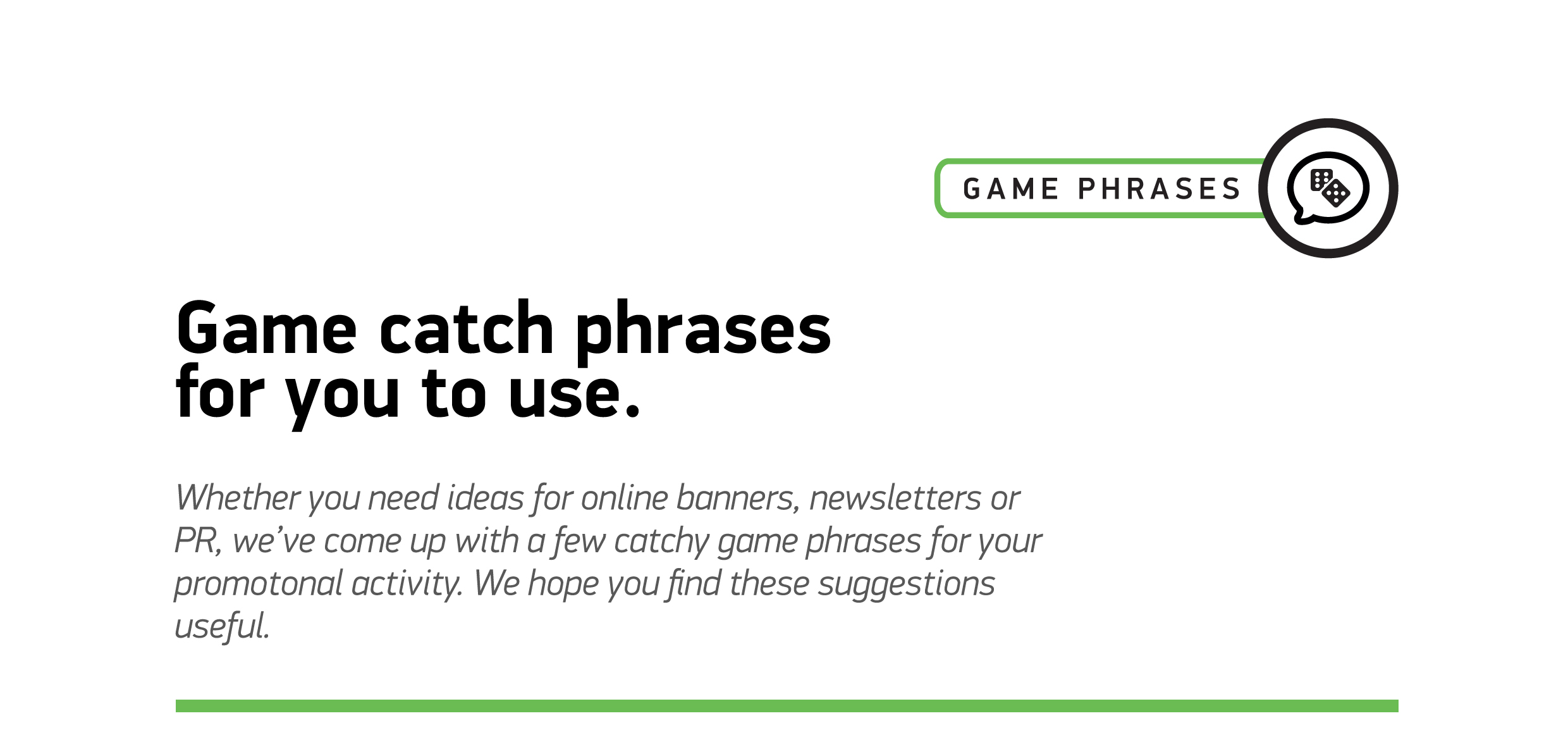 1Get ready to be dazzled!2Dazzle Me™ is slots of sparkling fun!3Let the razzle-dazzle of Dazzle Me™ dazzle you!4Reel in some dazzling spins…5Unleash the Free-Spins to be in for some dazzling wins!6Spin the lights fantastic of Dazzle Me™7The reels are alive with a razzle-dazzling display…8Enjoy the linked reel spins for bigger wins!